Lesson 4: How Many Groups? (Part 1)Let’s play with blocks and diagrams to think about division with fractions.4.1: Equal-sized GroupsWrite a multiplication equation and a division equation for each sentence or diagram.Eight $5 bills are worth $40.There are 9 thirds in 3 ones.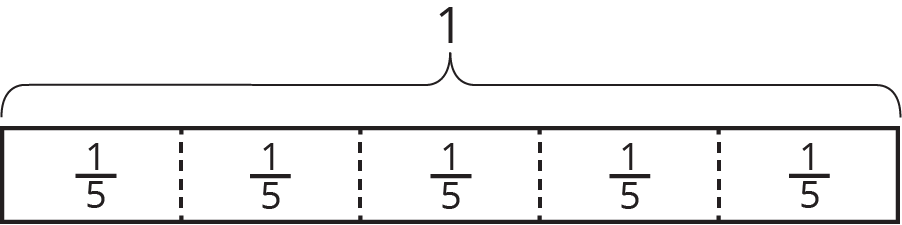 4.2: Reasoning with Pattern BlocksYour teacher will give you pattern blocks as shown here. Use them to answer the questions.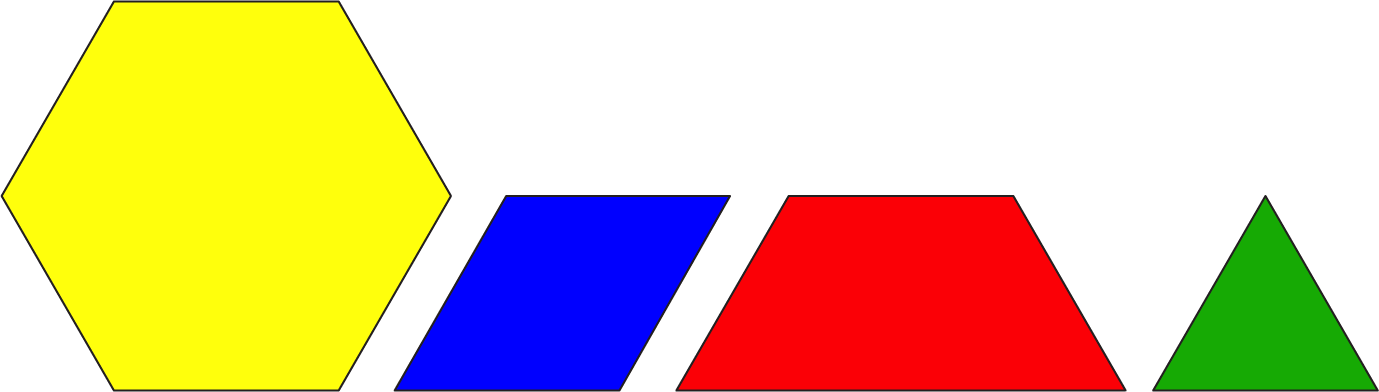 If a hexagon represents 1 whole, what fraction does each of the following shapes represent? Be prepared to show or explain your reasoning.1 triangle1 rhombus1 trapezoid4 triangles3 rhombuses2 hexagons1 hexagon and 1 trapezoidHere are Elena’s diagrams for  and . Do you think these diagrams represent the equations? Explain or show your reasoning.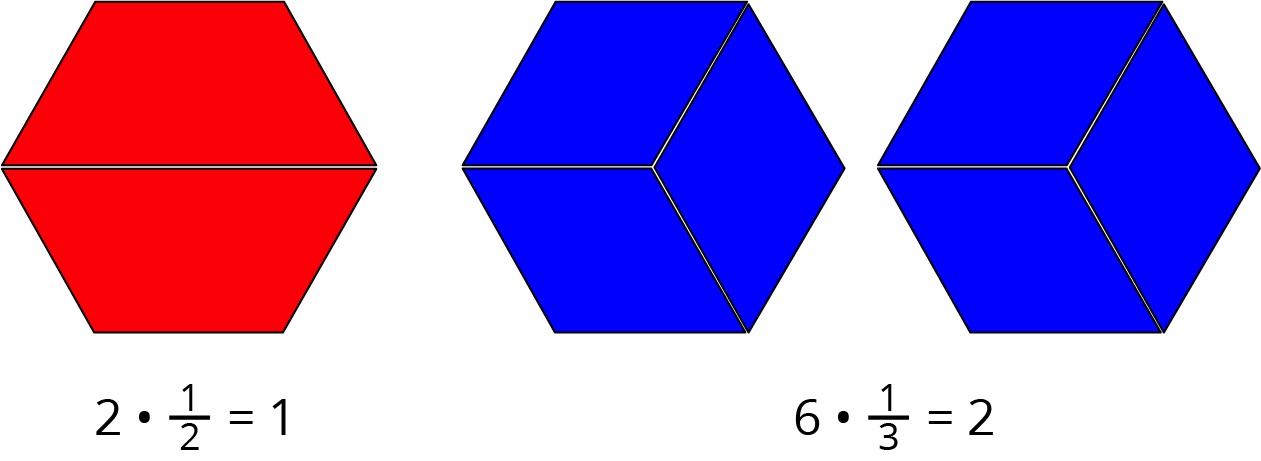 Use pattern blocks to represent each multiplication equation. Remember that a hexagon represents 1 whole.Answer the questions. If you get stuck, consider using pattern blocks.How many s are in 4?How many s are in 2?How many s are in ?Lesson 4 SummarySome problems that involve equal-sized groups also involve fractions. Here is an example: “How many  are in 2?” We can express this question with multiplication and division equations.  Pattern-block diagrams can help us make sense of such problems. Here is a set of pattern blocks.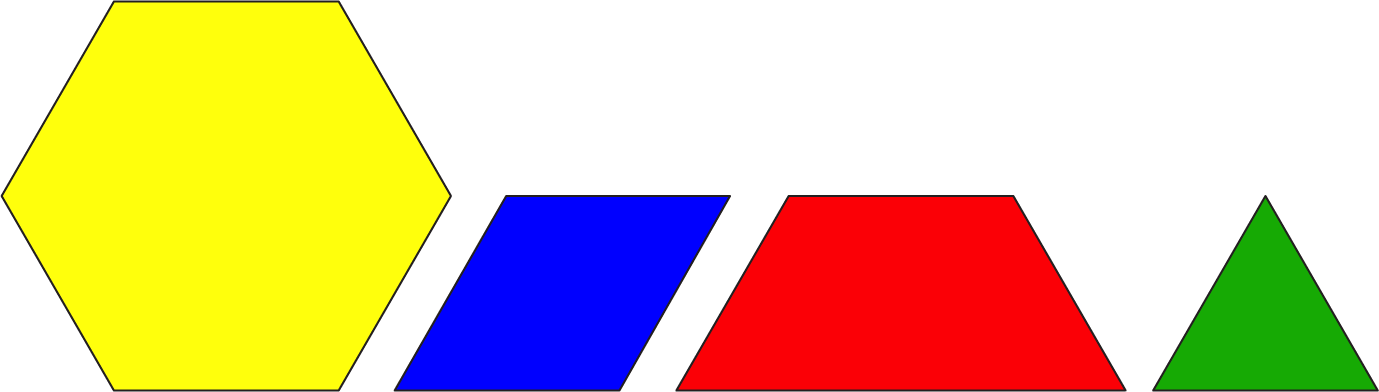 If the hexagon represents 1 whole, then a triangle must represent , because 6 triangles make 1 hexagon. We can use the triangle to represent the  in the problem.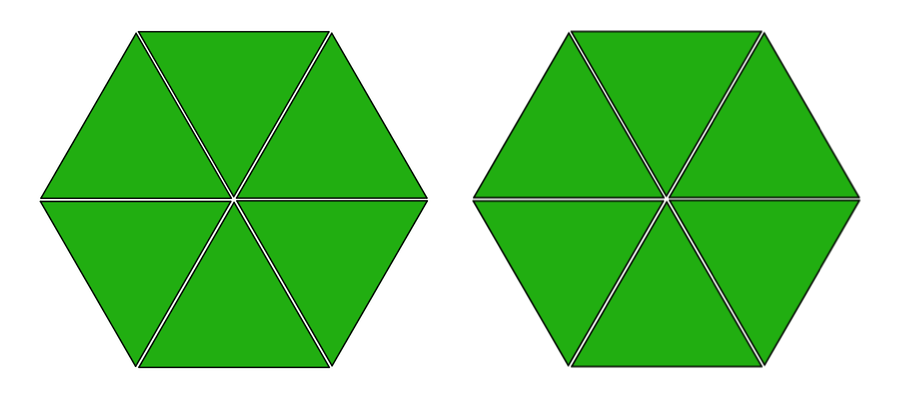 Twelve triangles make 2 hexagons, which means there are 12 groups of  in 2.If we write the 12 in the place of the “?” in the original equations, we have: 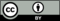 © CC BY Open Up Resources. Adaptations CC BY IM.